О внесении изменений в постановление Администрации ЗАТО г. Зеленогорска от 03.03.2022 № 46-п «Об утверждении Порядка обеспечения горячим питанием отдельных категорий учащихся муниципальных общеобразовательных организаций г. Зеленогорска»В соответствии с Указом Губернатора Красноярского края от 25.10.2022                     № 317-уг «О социально-экономических мерах поддержки лиц, принимающих участие  в специальной военной операции, и членов их семей», руководствуясь Уставом города,ПОСТАНОВЛЯЮ:Внести в постановление Администрации ЗАТО г. Зеленогорска               от 03.03.2022 № 46-п «Об утверждении Порядка обеспечения горячим питанием отдельных категорий учащихся муниципальных общеобразовательных организаций  г. Зеленогорска» следующие изменения: В пункте 4 слова «заместителя Главы ЗАТО г. Зеленогорска по вопросам социальной сферы» заменить словами «заместителя Главы ЗАТО              г. Зеленогорск по вопросам социальной сферы».В приложении:1.2.1. Пункт 1.1 дополнить абзацем вторым следующего содержания:«В соответствии с Указом Губернатора Красноярского края от 25.10.2022 № 317-уг «О социально-экономических мерах поддержки лиц, принимающих участие  в специальной военной операции, и членов их семей» положения настоящего порядка распространяются на учащихся МОУ из семьей лиц, принимающих участие в специальной военной операции.».Пункт 1.2 дополнить абзацем седьмым следующего содержания:«Обеспечение учащихся МОУ 5 – 11 классов бесплатным горячим питанием (в первую смену – бесплатным горячим завтраком, во вторую смену – бесплатным горячим обедом), родители (законные представители) которых принимают участие в специальной военной операции, осуществляется за счет средств краевого бюджета.».В пункте 1.4 слова «Управление образования Администрации ЗАТО      г. Зеленогорска» заменить словами «Управление образования Администрации ЗАТО г. Зеленогорск».Дополнить пунктом 2.7 следующего содержания:«2.7. Лицо из семьи лица, принимающего участие в специальной военной операции, представляет в МОУ заявление о назначении мер социальной поддержки в виде обеспечения горячим питанием (примерная форма заявления разрабатывается МОУ). К заявлению прилагается справка из военного комиссариата, подтверждающая участие родителей (законных представителей) учащегося МОУ в специальной военной операции (далее – справка из военкомата).Обеспечение горячим питанием учащихся МОУ, указанных в абзаце седьмом пункта 1.2 настоящего порядка, осуществляется на основании приказа директора МОУ о назначении мер социальной поддержки в виде обеспечения горячим питанием. Директор МОУ издает приказ о назначении мер социальной поддержки в виде обеспечения горячим питанием в день подачи заявления с приложенной к нему справкой из военкомата. Горячее питание предоставляется на следующий рабочий день после подписания директором МОУ приказа о назначении мер социальной поддержки в виде обеспечения горячим питанием.Обеспечение горячим питанием осуществляется в период участия родителей (законных представителей) учащегося МОУ в специальной военной операции. Лица из семьи лица, принимавшего участие в специальной военной операции, родители (законные представители) учащегося МОУ, ранее принимавшие участие в специальной военной операции, обязаны сообщить в МОУ о завершении участия родителей (законных представителей) учащегося МОУ в специальной военной операции на следующий рабочий день после завершения такого участия.».Настоящее постановление вступает в силу в день, следующий за днем его опубликования в газете «Панорама», и распространяется на правоотношения, возникшие с 01.11.2022.Первый заместитель ГлавыЗАТО г. Зеленогорск  по стратегическомупланированию, экономическомуразвитию и финансам 		                                                            М.В. Налобина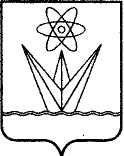 АДМИНИСТРАЦИЯЗАКРЫТОГО АДМИНИСТРАТИВНО – ТЕРРИТОРИАЛЬНОГО ОБРАЗОВАНИЯ  ГОРОДА  ЗЕЛЕНОГОРСК КРАСНОЯРСКОГО КРАЯП О С Т А Н О В Л Е Н И ЕАДМИНИСТРАЦИЯЗАКРЫТОГО АДМИНИСТРАТИВНО – ТЕРРИТОРИАЛЬНОГО ОБРАЗОВАНИЯ  ГОРОДА  ЗЕЛЕНОГОРСК КРАСНОЯРСКОГО КРАЯП О С Т А Н О В Л Е Н И ЕАДМИНИСТРАЦИЯЗАКРЫТОГО АДМИНИСТРАТИВНО – ТЕРРИТОРИАЛЬНОГО ОБРАЗОВАНИЯ  ГОРОДА  ЗЕЛЕНОГОРСК КРАСНОЯРСКОГО КРАЯП О С Т А Н О В Л Е Н И ЕАДМИНИСТРАЦИЯЗАКРЫТОГО АДМИНИСТРАТИВНО – ТЕРРИТОРИАЛЬНОГО ОБРАЗОВАНИЯ  ГОРОДА  ЗЕЛЕНОГОРСК КРАСНОЯРСКОГО КРАЯП О С Т А Н О В Л Е Н И ЕАДМИНИСТРАЦИЯЗАКРЫТОГО АДМИНИСТРАТИВНО – ТЕРРИТОРИАЛЬНОГО ОБРАЗОВАНИЯ  ГОРОДА  ЗЕЛЕНОГОРСК КРАСНОЯРСКОГО КРАЯП О С Т А Н О В Л Е Н И Е21.11.2022г. Зеленогорскг. Зеленогорск№167-п